JĘZYK ANGIELSKI - Klasa 1 aDrodzy Rodzice! Język obcy na etapie początkowych klas szkoły podstawowej to przede wszystkim słuchanie, powtarzanie, reagowanie na to, co dziecko słyszy. Niestety, sytuacja, w której się znaleźliśmy, pozbawiła nas bezpośredniego kontaktu. Dlatego bardzo proszę o wsparcie dziecka w wykonywaniu zaproponowanych przeze mnie zadań oraz umożliwienie mu skorzystania z zasobów portalu eDesk.pearson.pl. Aby to zrobić należy wejść na portal eDesk.pearson.pl, zarejestrować się (konieczne jest posiadanie adresu poczty elektronicznej), następnie zalogować jako ‘uczeń/student’ i wpisać w odpowiednie miejsce kod dostępu, który umieszczony jest na wewnętrznej stronie okładki podręcznika dziecka.ZADANIA NA PIERWSZY TYDZIEŃ:I DYSCYPLINY SPORTOWEOtwórz podręcznik na s.42. Przyjrzyj się ilustracjom w ćw.13. Jakie sporty uprawiają dzieci? (tenis, gimnastyka, piłka nożna).Narysuj w zeszycie piłki wykorzystywane w tych dyscyplinach sportowych i podpisz je nazwami dyscyplin: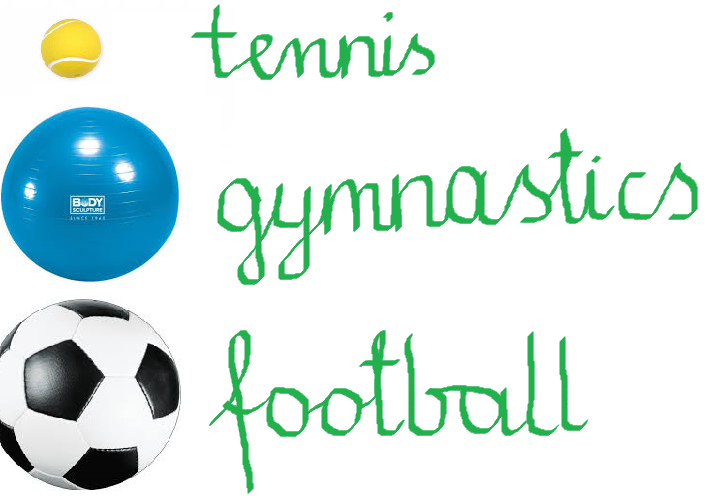 Wykonaj ustnie ćw.13 s.44 (podręcznik). Posłuchaj kolejno trzech rozmów (folder Class CD 2, nagranie nr 35). Czy rozmówcy poprawnie opisują piłki?WSZYSTKIE POTRZEBNE NAGRANIA ZNAJDZIESZ NA PORTALU eDesk.pearson.plWykonaj ustnie ćw.14 s.44 (podręcznik) – dopasuj do dzieci odpowiednią piłkę. Powiedz głośno, jaki sport lubią dzieci (np. I like football.), jakie mają piłki (np. I’ve got a big ball. It’s black and white.).W zeszycie ćwiczeń wykonaj ćw. 13,14 s.42. (ćw.13 folder Class CD 2, nagranie 36) II POWTÓRZENIE WIADOMOŚCI Z ROZDZIAŁU 5 – MY BODY.Powtórz słówka, których uczyliśmy się w rozdziale 5 – słowniczek w zeszycie ćwiczeń s.88 (Unit 5 My body): zakryj kartką podpisy pod obrazkami, nazywaj głośno części ciała na obrazkach; zakryj obrazki, czytaj głośno wyrazy pod nimi.Wykonaj ćwiczenia 15 i 16 strona 43 w zeszycie ćwiczeń.Ćwicz poznane na lekcji piosenki. Nagrania znajdziesz na eDesk.pearson.pl (w folderze Class CD 2, nagranie 18 oraz 25).Zagraj w gry interaktywne: https://edesk.pearson.pl/Home/ShowMaterial/11824?p=1349https://edesk.pearson.pl/Home/ShowMaterial/11825?p=1349https://edesk.pearson.pl/Home/ShowMaterial/11826?p=1349Link zadziała prawidłowo tylko jeśli będziesz zalogowany na portalu, w przeciwnym razie otworzy się tylko strona główna. Jeżeli linki nie zadziałają, gry znajdziesz samodzielnie w folderze Gry interaktywne (jest ich więcej, możesz zagrać we wszystkie )Chętne dzieci mogą poćwiczyć słówka z aplikacją Quizlet (niektóre zadania wymagają umiejętności pisania): https://quizlet.com/pl/311994959/new-english-adventure-1-unit-5-flash-cards/POWODZENIA! W razie pytań proszę o kontakt na adres mailowy anitacichonszkola@gmail.com lub poprzez Facebook (Anita Cichon). Jeżeli dzieci będą chciały pochwalić się efektami swojej pracy, zachęcam do przesyłania zdjęć wykonanych ćwiczeń, własnych nagrań rymowanki i powtarzanych słówek na mój adres mailowy lub Facebook.PO POWROCIE DO SZKOŁY WSZYSTKIE NOWE ZAGADNIENIA OMÓWIMY WSPÓLNIE, DLATEGO PROSZĘ SIĘ NIE MARTWIĆ, JEŚLI DZIECI NIE ZREALIZUJĄ POSZCZEGÓLNYCH PUNKTÓW W DOMU. TERAZ NAJWAŻNIEJSZE JEST TO, BYŚMY ZADBALI O BEZPIECZEŃSTWO SWOJE I SWOICH NAJLIŻSZYCH!Pozdrawiam, Anita Cichoń 